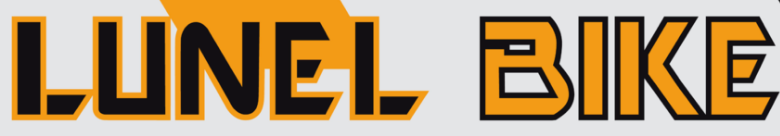 Prix des tenues du Club - 2 coloris  : BLANC - NOIRwww.lunelbike.comAdresse 252 RUE ALEXANDRE DUMAS34400 LUNEL - Téléphone 06 21 92 10 31MODELEQUALITEPRIX(au 01/09/2019)MAILLOT MANCHES COURTESELEGANCE36 €MAILLOT MANCHES LONGUESPREMIUM DEMI SAISON39 € COUPE VENT MANCHES LONGUESWINDEX45 €VESTE HIVERPREMIUM WINDEX65 €CUISSARD COURTELEGANCE40 €CUISSARD COURTCARBONIUM43 €CUISSARD COURTULTRA48 €CORSAIRECARBONIUM44 €COLLANT HIVERCARBONIUM46 €COLLANT HIVERULTRA50 €COUVRES CHAUSSURES HIVERWINTEX